Publicado en Madrid el 10/09/2019 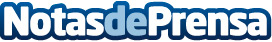 Nace uSizy Smart Business, la plataforma para la gestión inteligente de tiendas online de moda y calzadoA partir de su reconocido recomendador digital de tallas, uSizy ha desarrollado nuevas herramientas basadas en Inteligencia Artificial que resuelven los principales problemas de stock, logística y margen de ventas de los comercios del sectorDatos de contacto:uSizy917188509Nota de prensa publicada en: https://www.notasdeprensa.es/nace-usizy-smart-business-la-plataforma-para_1 Categorias: Finanzas Logística E-Commerce Software Recursos humanos Consumo http://www.notasdeprensa.es